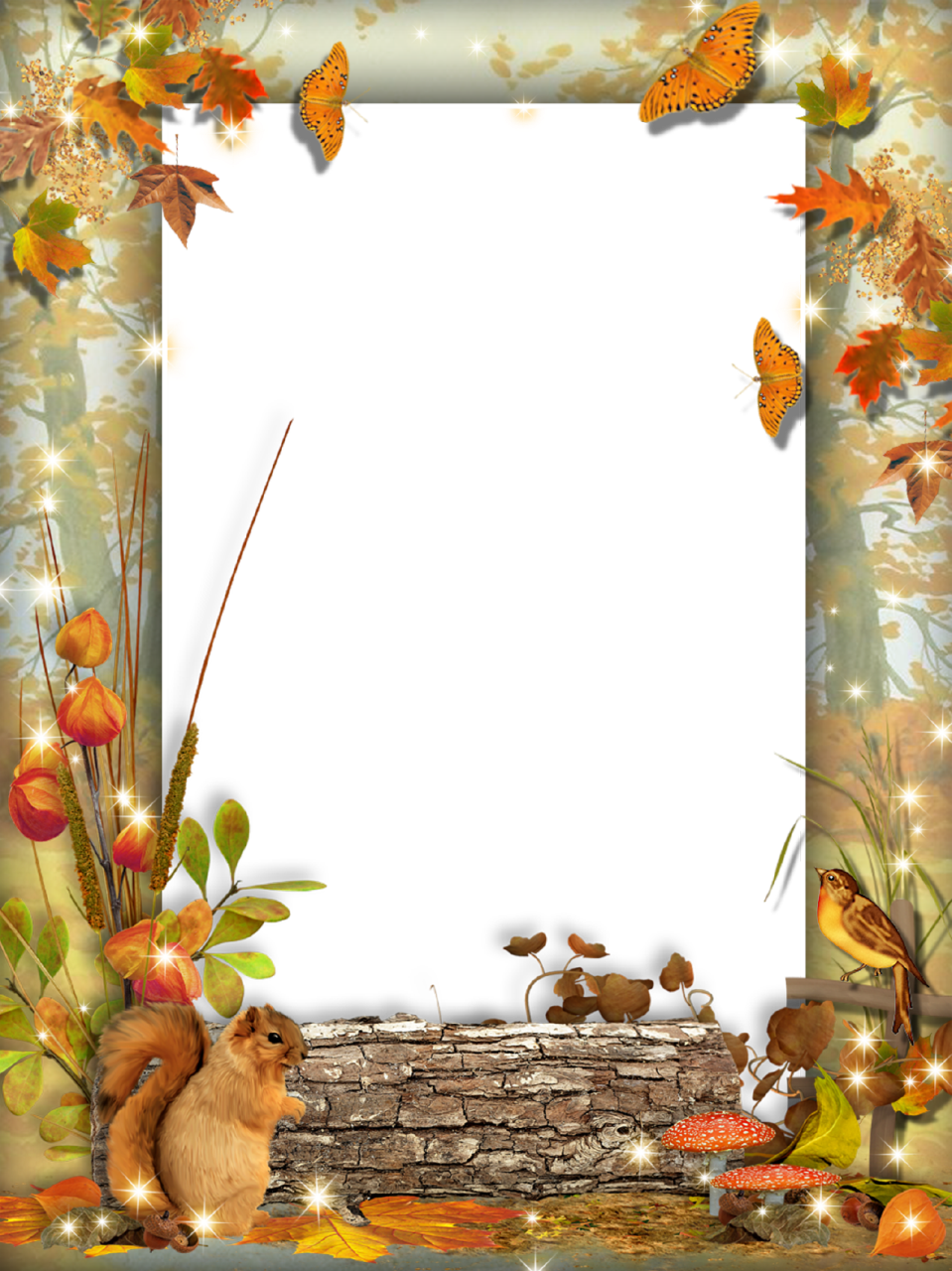 Муниципальное автономное дошкольное образовательное учреждение детский сад № 54Конспект по изобразительной деятельности во II младшей группе детского садаТема: Аппликация из двух частей (ножка и шляпка) «Грибы для белочки»Составила:Воспитатель 1 кв. категорииМирхаеваЕкатерина Рашитовнаг. Ангарск, 2020 г.Цель: Овладение умением наклеивать гриб, состоящий из двух частей разных по форме (ножка - овал и шляпка - полукруг) в изобразительной деятельности (аппликация).Задачи:Обучающая:Учить располагать на квадратном листе бумаги две заготовки гриба овальной и полукруглой формы в заданной (воспитателем) последовательности.Учить аккуратно, пользоваться клеем: намазывать его кисточкой тонким слоем на обратную сторону наклеиваемой фигуры (на специально приготовленной клеёнке); прикладывать стороной, намазанной клеем, к листу бумаги и плотно прижимать салфеткой.Развивающая:Закреплять знание цвета и формы заготовок гриба: белый овал - ножка, коричневый полукруг - шляпка.Воспитательная:Воспитывать отзывчивость и желание помочь персонажу. Воспитывать стремление к аккуратному выполнению работы. Вид деятельности: изобразительная деятельностьОборудование и материалы: салфетки тканевые, розетки с клеем, клеёнки, кисти для клея, подставки для кистей, тарелки для материала, листы картона квадратной формы (жёлтого и оранжевого цветов), заготовки бумаги овальной и полукруглой форм для грибов (1 полукруглого коричневого цвета – для шляпки и 1 овальной формы белого цвета для ножки) по 2 шт., - для каждого ребёнка и педагога, атласная лента ограничитель – 1 шт., игрушка белка, корзинка с шишками и орехами, телевизор (картинка осенний лес и дерево с дуплом, аудио запись «Пение птиц», деревянные стойки – 2 шт., верёвка – 1 шт., прищепки по количеству детей, указка, колонка.Ход:Дети играют. Воспитатель предлагает детям собрать игрушки.Вводная часть:Воспитатель внезапно включает аудио запись «Пение птиц», а на телевизоре в это время высвечивается картинка осеннего леса и дерево с дуплом.Воспитатель: Ребята, кого мы сейчас слышим?Дети: Птиц.Воспитатель: Птиц, слышно из леса.Воспитатель, приглашает детей встать лицом к телевизору (вдоль ленты-ограничителя) и обращает внимание детей на рассмотрение картинки (на телевизоре).Воспитатель: Ребята, листья опадают, когда это бывает?Дети: Осенью.Воспитатель: Правильно, скоро наступит и зима. Многие животные делают запасы на зиму.Воспитатель: Посмотрите, что за дом?Дети: Дупло.Воспитатель: Кто живёт в нём?Дети: Белка.Воспитатель: Верно! Белка к зиме готовит свой дом, она выстилает его своей шерстью после линьки и мхом и конечно делает запасы.Воспитатель: А где же спряталась хозяйка этого дома? Посмотрите внимательно!Белка с корзинкой расположена на стеллаже справа от телевизора рядом с воспитателем.Дети: На шкафу.Воспитатель: Посмотрите, белочка на зиму что запасла? Воспитатель показывает детям запасы в корзинке, а дети называют.Дети: Шишки, орехиВоспитатель: Конечно, а ещё запасает желуди и семена злаковых растений.Воспитатель: А что еще, запасает на зиму белочка?Дети: Грибы.Воспитатель: Белка, так хорошо прячет свои запасы, что даже порой сама не может их найти. Вот и наша гостья так спрятала грибы в лесу, что и сама не может найти, а у нее бельчата есть, которых всю зиму надо кормить. Что же делать, ребята? Ведь этих запасов на всю зиму не хватит.Варианты ответов детей.Воспитатель: Ребята, проходите, садитесь за столы. Спину выпрямите, а ноги поставьте вместе, вот так.Педагог показывает образец правильной посадки за столом. Белку беру с собой и ставлю на стол.Основная часть:Воспитатель, показывает детям образец гриба, который дети будут клеить. Дети рассматривают вместе с воспитателем.Воспитатель: Дети, подскажите, пожалуйста, что у гриба есть?Если дети затрудняются, показывает указкой (на ножку) и спрашивает, как называется эта часть? Ту же работу проводит со второй частью гриба, показывая на шляпку.Дети: Ножка и шляпкаВоспитатель: Правильно, это что у гриба?Дети: Ножка.Воспитатель: Какая она по форме?Дети: Овальная.Воспитатель: Молодец…! А какого она цвета?Дети: Белого.Воспитатель: А это, что у гриба?Дети: Шляпка.Воспитатель: Какая она по форме?Если дети затрудняются, воспитатель помогает.Воспитатель: Полукруглая. Повторите, пожалуйста.Воспитатель: Какого она цвета?Дети: Коричневого.Воспитатель: Шляпка у гриба, сверху над ножкой. Вот такие грибочки мы сегодня с вами будем клеить для белочки.Контроль осанки.Воспитатель: Нам понадобится лист бумаги. Ребята, какого цвета у меня лист бумаги?Дети: Жёлтый.Воспитатель: Правильно! У вас есть и жёлтые и оранжевые как листочки осенние. А какой лист бумаги по форме?Дети: Квадратный.Воспитатель: Молодцы!Воспитатель, на мольберте располагает основу для гриба, рядом с образцом.Воспитатель: Прежде чем начнём клеить, напомните, пожалуйста, что нам понадобится?Воспитатель обращается к опыту детей, что нужно для аппликации, перечисляют оборудование (клей, кисть, подставка для кисти, клеёнка для намазывания деталей, тканевая салфетка для примакивания).Воспитатель: Клеить гриб, я начну с ножки. Напомните, пожалуйста, какая по форме ножка? А какая по цвету?Дети: Овальная, белая.Воспитатель: Правильно ребята! Так как ножка у гриба белая, я любой стороной кладу на клеенку, беру кисть тремя пальцами возле железной юбочки вот так (показ), обмакиваю кончик кисть в розетку с клеем (показ), лишний клей убираю о край розетки, вот так… Промазываю, тонким слоем клея заготовку (ножку гриба). Кладу кисть на подставку. Теперь беру заготовку - ножку гриба, прикладываю стороной, намазанной клеем, и прикладываю, снизу листа бумаги посередине, плотно прижимаю салфеткой. Воспитатель: Ребята, у шляпки гриба одна сторона прямая – это низ, а другая часть какая?Дети: Полукруглая.Те же действия проделываются с заготовкой – шляпкой гриба. Воспитатель делает акцент на том, что у шляпки одна сторона белая, а другая коричневая. Заготовку класть нужно на клеенку цветной стороной, а белой вверх. Белую сторону намазываем клеем и намазанной клеем стороной прикладываем к листу. Прикладываем прямым краем шляпки, к ножке гриба.Воспитатель: Вот такой гриб получился у меня. Прежде чем ребята вы начнете клеить, давайте немного поиграем и подготовим наши пальчики.Воспитатель: - встаньте, пожалуйста, возле своего стола.Физкультминутка с пальчиковой гимнастикой «Белка»Воспитатель: Присаживайтесь, пожалуйста. Спина ровная, ноги на полу вместе. Ребята, сначала выложите на основе гриб. Напомните, пожалуйста с какой части гриба начнем клеить?Дети: С ножки.Воспитатель: Совершенно верно!Воспитатель напоминает детям последовательность действий, как правильно пользоваться кистью, салфеткой, как правильно располагать заготовки на листе бумаги. При необходимости, воспитатель, осуществляет индивидуальную работу на чистом листе бумаги.Рефлексия:	Воспитатель по мере завершения работ, подзывает детей с работами. Игрушку беру с собой.Воспитатель: Ребята, кто уже сделал, выходите, несите свои грибочки.Воспитатель: Ребята, белочка в лесу, съедобные грибы накалывают на сучки, а после сушки прячет их в дуплах. Посмотрите, на улице уже холодно и выпал снег, не сможет белочка высушить в лесу грибы. А у нас в группе холодно?Дети: Нет, тепло.Воспитатель: Мы можем помочь белочке и высушить наши грибы в группе.	Воспитатель прикрепляет прищепками работы детей к верёвке натянутой между двух стоек (стойки стоят за лентой ограничителем). Дети вместе с воспитателем рассматривают работы.Воспитатель: Ребята, как вы думаете, теперь белочкам хватит запасов на зиму? Вы постарались и наклеили грибы. Какие грибы у нас получились?Дети: Аккуратные, красивые!Воспитатель: Грибы подсохнут, мы сможем их собрать белочке в корзинку и отправить в лес. Спасибо, ребята!ТекстДвижения рук и пальцевБелки прыгали на веткахПрыг скок, прыг скокЗабираются не редкоВысоко, высоко.прыжки на месте на двух ногахСидит белка на тележке,Продаёт она орешкиЛисичке-сестричке,Воробью, синичке,Мишке толстопятому,Заиньке ушастому.ритмичное сгибание пальцев обеих рукпоочерёдное сгибание пальцев (сначала одной руки, а затем второй), начиная с большого пальца